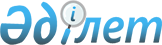 О переименовании некоторых улиц села Федоровка Федоровского сельского округа Теректинского районаРешение акима Федоровского сельского округа Теректинского района Западно-Казахстанской области от 5 октября 2015 года № 26. Зарегистрировано Департаментом юстиции Западно-Казахстанской области 16 октября 2015 года № 4105      В соответствии с Законами Республики Казахстан от 23 января 2001 года "О местном государственном управлении и самоуправлении в Республике Казахстан", от 8 декабря 1993 года "Об административно-территориальном устройстве Республики Казахстан", с учетом мнения населения села Федоровка и на основании заключения Западно-Казахстанской областной ономастической комиссии, аким Федоровского сельского округа РЕШИЛ:

      1. Переименовать следующие улицы села Федоровка Федоровского сельского округа Теректинского района:

      улица "Ленин" – улица "Бейбітшілік";

      улица "Крупская" – улица "Достық";

      улица "Чапаев" – улица "Тәуелсіздік".

      2. Главному специалисту аппарата акима Федоровского сельского округа (Н. Бисенгалиева) обеспечить государственную регистрацию данного решения в органах юстиции, его официальное опубликование в информационно-правовой системе "Әділет" и в средствах массовой информации.

      3. Контроль за исполнением настоящего решения оставляю за собой.

      4. Настоящее решение вводится в действие по истечении десяти календарных дней после дня первого официального опубликования.


					© 2012. РГП на ПХВ «Институт законодательства и правовой информации Республики Казахстан» Министерства юстиции Республики Казахстан
				
      Аким Федоровского сельского округа

М. Энгелов
